“2020年机械测试基础与工程应用技术专题培训会”参 会 回 执 单欢迎您参加本次会议，请填写下列信息并与 7月1日前返回至 service@coinv.com会务组联系方式：010-62976685-8018（段先生）1、关于机械测试与工程应用，您研究的对象主要有哪些？2、测试过程中，困扰您的主要工程问题有哪些？（1）（2）（3）1、关于机械测试与工程应用，您研究的对象主要有哪些？2、测试过程中，困扰您的主要工程问题有哪些？（1）（2）（3）1、关于机械测试与工程应用，您研究的对象主要有哪些？2、测试过程中，困扰您的主要工程问题有哪些？（1）（2）（3）1、关于机械测试与工程应用，您研究的对象主要有哪些？2、测试过程中，困扰您的主要工程问题有哪些？（1）（2）（3）1、关于机械测试与工程应用，您研究的对象主要有哪些？2、测试过程中，困扰您的主要工程问题有哪些？（1）（2）（3）1、关于机械测试与工程应用，您研究的对象主要有哪些？2、测试过程中，困扰您的主要工程问题有哪些？（1）（2）（3）1、关于机械测试与工程应用，您研究的对象主要有哪些？2、测试过程中，困扰您的主要工程问题有哪些？（1）（2）（3）1、关于机械测试与工程应用，您研究的对象主要有哪些？2、测试过程中，困扰您的主要工程问题有哪些？（1）（2）（3）1、关于机械测试与工程应用，您研究的对象主要有哪些？2、测试过程中，困扰您的主要工程问题有哪些？（1）（2）（3）1、关于机械测试与工程应用，您研究的对象主要有哪些？2、测试过程中，困扰您的主要工程问题有哪些？（1）（2）（3）姓名性别年龄职务/职称单位名称手机号EmailEmailEmail是否有技术问题，需要技术工程师与您电话沟通：  是     否是否有技术问题，需要技术工程师与您电话沟通：  是     否是否有技术问题，需要技术工程师与您电话沟通：  是     否是否有技术问题，需要技术工程师与您电话沟通：  是     否是否有技术问题，需要技术工程师与您电话沟通：  是     否是否有技术问题，需要技术工程师与您电话沟通：  是     否是否有技术问题，需要技术工程师与您电话沟通：  是     否是否有技术问题，需要技术工程师与您电话沟通：  是     否是否有技术问题，需要技术工程师与您电话沟通：  是     否是否有技术问题，需要技术工程师与您电话沟通：  是     否技术问题详细描述：技术问题详细描述：技术问题详细描述：技术问题详细描述：技术问题详细描述：技术问题详细描述：技术问题详细描述：技术问题详细描述：技术问题详细描述：技术问题详细描述：进入直播间方式：请扫码关注东方所“COINV东方所振动噪声测试”公众号；点击右下角“服务信息”---“会议直播”，即可进入直播界面；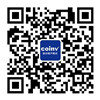 进入直播间方式：请扫码关注东方所“COINV东方所振动噪声测试”公众号；点击右下角“服务信息”---“会议直播”，即可进入直播界面；进入直播间方式：请扫码关注东方所“COINV东方所振动噪声测试”公众号；点击右下角“服务信息”---“会议直播”，即可进入直播界面；进入直播间方式：请扫码关注东方所“COINV东方所振动噪声测试”公众号；点击右下角“服务信息”---“会议直播”，即可进入直播界面；进入直播间方式：请扫码关注东方所“COINV东方所振动噪声测试”公众号；点击右下角“服务信息”---“会议直播”，即可进入直播界面；进入直播间方式：请扫码关注东方所“COINV东方所振动噪声测试”公众号；点击右下角“服务信息”---“会议直播”，即可进入直播界面；进入直播间方式：请扫码关注东方所“COINV东方所振动噪声测试”公众号；点击右下角“服务信息”---“会议直播”，即可进入直播界面；进入直播间方式：请扫码关注东方所“COINV东方所振动噪声测试”公众号；点击右下角“服务信息”---“会议直播”，即可进入直播界面；进入直播间方式：请扫码关注东方所“COINV东方所振动噪声测试”公众号；点击右下角“服务信息”---“会议直播”，即可进入直播界面；进入直播间方式：请扫码关注东方所“COINV东方所振动噪声测试”公众号；点击右下角“服务信息”---“会议直播”，即可进入直播界面；备注：进入直播间时，请认真填写个人信息，以便会后，技术工程师与您联系解决遗留技术问题。我们会对您的个人信息进行严格保密，请您放心填写。备注：进入直播间时，请认真填写个人信息，以便会后，技术工程师与您联系解决遗留技术问题。我们会对您的个人信息进行严格保密，请您放心填写。备注：进入直播间时，请认真填写个人信息，以便会后，技术工程师与您联系解决遗留技术问题。我们会对您的个人信息进行严格保密，请您放心填写。备注：进入直播间时，请认真填写个人信息，以便会后，技术工程师与您联系解决遗留技术问题。我们会对您的个人信息进行严格保密，请您放心填写。备注：进入直播间时，请认真填写个人信息，以便会后，技术工程师与您联系解决遗留技术问题。我们会对您的个人信息进行严格保密，请您放心填写。备注：进入直播间时，请认真填写个人信息，以便会后，技术工程师与您联系解决遗留技术问题。我们会对您的个人信息进行严格保密，请您放心填写。备注：进入直播间时，请认真填写个人信息，以便会后，技术工程师与您联系解决遗留技术问题。我们会对您的个人信息进行严格保密，请您放心填写。备注：进入直播间时，请认真填写个人信息，以便会后，技术工程师与您联系解决遗留技术问题。我们会对您的个人信息进行严格保密，请您放心填写。备注：进入直播间时，请认真填写个人信息，以便会后，技术工程师与您联系解决遗留技术问题。我们会对您的个人信息进行严格保密，请您放心填写。备注：进入直播间时，请认真填写个人信息，以便会后，技术工程师与您联系解决遗留技术问题。我们会对您的个人信息进行严格保密，请您放心填写。